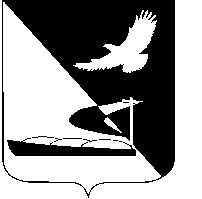 АДМИНИСТРАЦИЯ МУНИЦИПАЛЬНОГО ОБРАЗОВАНИЯ«АХТУБИНСКИЙ РАЙОН»ПОСТАНОВЛЕНИЕ29.11.2016				                  				№ 524О проведении публичных слушаний по решению Совета МО «Ахтубинский район», отклонившему Проект решения «О создании муниципального унитарного предприятия «Ахтубинский Медиа-Центр»Руководствуясь ст. 28 Федерального закона от 06.10.2003 № 131-ФЗ «Об общих принципах организации местного самоуправления в Российской Федерации», статьей 53 Устава муниципального образования «Ахтубинский район», Положением о публичных слушаниях в муниципальном образовании «Ахтубинский район», администрация МО «Ахтубинский район»ПОСТАНОВЛЯЕТ:1. Провести публичные слушания по решению Совета МО «Ахтубинский район», отклонившему Проект решения «О создании муниципального унитарного предприятия «Ахтубинский Медиа-Центр»,       9 декабря 2016 года в 18-00 часов в конференц-зале администрации МО «Ахтубинский район», расположенном по адресу: Астраханская область,            г. Ахтубинск, ул. Волгоградская, 141.2. Возложить на помощника главы администрации по работе с общественностью и СМИ Салмина А.А. и организационный отдел (Благинина Е.В.) администрации муниципального образования «Ахтубинский район» организацию работы по подготовке и проведению публичных слушаний и материально-технического обеспечения данного мероприятия. 3. Определить председательствующим на публичных слушаниях главу муниципального образования «Ахтубинский район» Ведищева В.А.4. Отделу контроля и обработки информации администрации МО «Ахтубинский район» (Свиридова Л.В.) опубликовать настоящее постановление в газете «Ахтубинская правда».5. Отделу информатизации и компьютерного обслуживания администрации МО «Ахтубинский район» (Короткий В.В.) обеспечить размещение настоящего постановления на официальном сайте администрации МО «Ахтубинский район» в разделе «Администрация» подразделе «Документы Администрации» подразделе «Официальные документы». 6. Контроль за исполнением настоящего постановления оставляю за собой.Глава муниципального образования                                                В.А. Ведищев